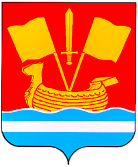 АДМИНИСТРАЦИЯ КИРОВСКОГО МУНИЦИПАЛЬНОГО РАЙОНА ЛЕНИНГРАДСКОЙ ОБЛАСТИП О С Т А Н О В Л Е Н И Еот 8 ноября 2022 г. № 1352Об утверждении Перечня муниципальных программ МО Кировский район Ленинградской области В соответствии с п. 3.3. Порядка разработки, реализации  и оценки эффективности муниципальных программ Кировского муниципального района Ленинградской области, утвержденным  постановлением администрации  Кировского муниципального  района Ленинградской области от 25.11.2021 № 2012 «Об утверждении Порядка разработки, реализации и оценки эффективности муниципальных программ Кировского муниципального района Ленинградской области»:1. Утвердить Перечень муниципальных  программ  МО Кировский  район Ленинградской области  согласно приложению.2. Считать  утратившим  силу  постановление  администрации  Кировского муниципального  района Ленинградской области от 10.12.2018 № 2840 «Об утверждении Перечня муниципальных программ Кировского муниципального района Ленинградской области». 3. Настоящее постановление вступает в силу после официального опубликования в средстве массовой информации газете «Ладога»                         и размещения на сайте администрации Кировского муниципального района Ленинградской области в сети «Интернет».Заместитель  главы администрации по экономике и инвестиция                                                            Е.А. Павлов                                                      УТВЕРЖДЕН                                                                                      постановлением администрации                                                                                      Кировского муниципального района                                                                                      Ленинградской области от 8 ноября 2022 г. № 1352(приложение)Перечень муниципальных программ  МО Кировский район Ленинградской областиНаименование муниципальной программыОтветственный исполнитель1. Развитие образования   Кировского муниципального района Ленинградской области Комитет образования администрации Кировского муниципального района Ленинградской области Управление по опеке и попечительству администрации Кировского муниципального района Ленинградской области 2. Развитие физической культуры и спорта, молодежной политики в Кировском муниципальном районе Ленинградской области Отдел по делам молодежи, физкультуры и спорту администрации Кировского муниципального района Ленинградской области3. Развитие культуры Кировского муниципального района Ленинградской области Управление культуры администрации Кировского муниципального района Ленинградской области 4. Комплексное развитие  Кировского муниципального района Ленинградской области МКУ «Управление капитального строительства»5. Осуществление дорожной деятельности в отношении  автомобильных дорог местного значения Кировского муниципального района Ленинградской области и пассажирских перевозок по муниципальным маршрутам Кировского муниципального района Ленинградской областиУправление по коммунальному, дорожному хозяйству, транспорту и связи администрации Кировского муниципального района Ленинградской области 6. Обеспечение повышения энергоэффективности  в Кировском муниципальном районе Ленинградской областиУправление по коммунальному, дорожному хозяйству, транспорту и связи администрации Кировского муниципального района Ленинградской области 7. Развитие и совершенствование гражданской обороны и мероприятий по обеспечению безопасности и жизнедеятельности населения на территории  Кировского муниципального района Ленинградской областиОтдел по делам ГО и ЧС администрации Кировского муниципального района Ленинградской области 8. Развитие сельского хозяйства  Кировского  района Ленинградской области  Отдел развития агропромышленного комплекса администрации Кировского муниципального района Ленинградской области  Комитет по управлению муниципальным имуществом администрации Кировского муниципального района Ленинградской области 9. Управление муниципальными финансами Кировского муниципального района Ленинградской областиКомитет финансов   администрации Кировского муниципального района Ленинградской области                                                                                                                                                                                                                                                                                                                                                                                                       10. Развитие и поддержка малого и среднего бизнеса в Кировском муниципальном районе Ленинградской области. Отдел по развитию малого и среднего бизнеса и муниципальных услуг администрации Кировского муниципального района Ленинградской области 11. Развитие рынка наружной рекламы в Кировском муниципальном районе Ленинградской областиМБУ «Районный центр размещения рекламы»12. Укрепление общественного здоровья в Кировском муниципальном районе Ленинградской областиОтдел по делам молодежи, физкультуры и спорту администрации Кировского муниципального района Ленинградской области 